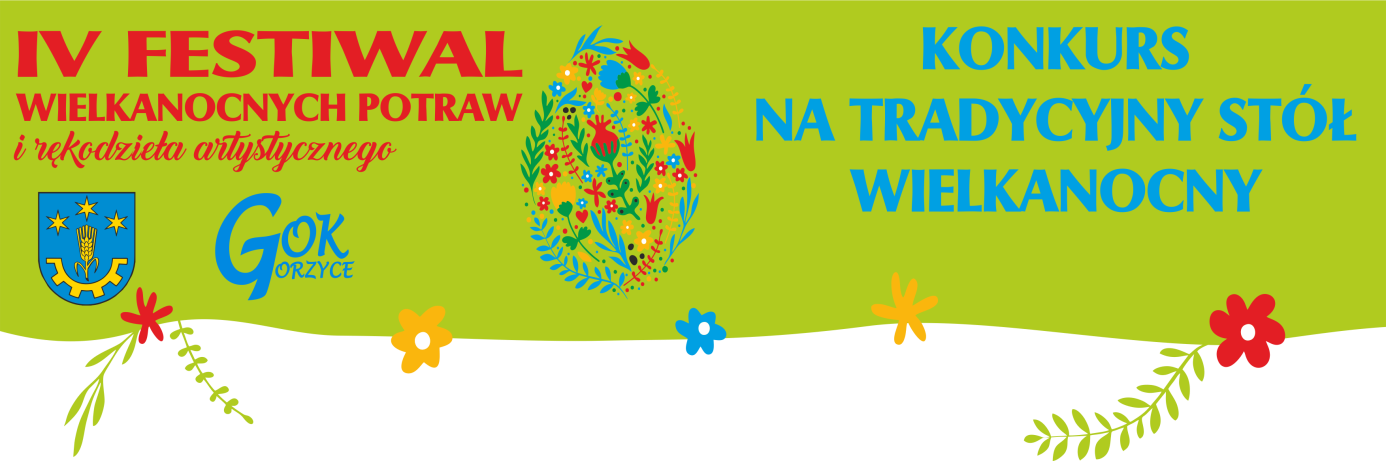 ZAŁOŻENIAKonkurs ma na celu promocję tradycji i zwyczajów oraz lokalnych obrzędów, w tym kulinarnych związanych ze Świętami Wielkanocnymi. Konkurs kulinarny obejmuje przygotowanie stołu wielkanocnego.Ocena jury – odbywać się będzie w dniu 25 marca 2018 roku  w świetlicy – remizie OSP w Gorzycach w godzinach 11.00 – 12.00.Uczestnicy konkursu kulinarnego zobowiązani są do przestrzegania czystości i porządku na stanowiskach, a przede wszystkim przestrzegania przepisów higienicznych, sanitarnych, weterynaryjnych i bezpieczeństwa żywności. Organizatorem konkursu kulinarnego jest Gminny Ośrodek Kultury  w Gorzycach oraz Urząd Gminy Gorzyce.ZASADY ORGANIZACYJNEDo konkursu może przystąpić maksymalnie jeden zespół reprezentujący jedną z wymienionych miejscowości tj.: Gorzyce, Wrzawy, Trześń, Sokolniki, Orliska, Furmany, Motycze Poduchowne, Zalesie Gorzyckie. Dodatkowo organizator ma prawo powołać zespół specjalny, w skład którego wejdą zaproszeni goście.Każde stoisko winno być wyposażone w tabliczkę z nazwą miejscowości oraz informacją o jej walorach turystyczno-rekreacyjnych. Prezentacja ta powinna być spójna z ogólną formą stołu wielkanocnego. Zgłoszenia do udziału w konkursie dokonują sołtysi poszczególnych miejscowości lub przedstawiciele organizacji, stowarzyszeń, KGW. Zgłoszony zespół reprezentujący daną miejscowość winien liczyć min. 3 osoby. Zgłoszenie dokonywane są na podstawie karty, które stanowi Załącznik nr 1 niniejszego regulaminu.Termin zgłaszania zainteresowanych uczestnictwem w konkursie upływa w dniu 21 marca 2018 r. (środa).ZASADY UCZESTNICTWA. PREZENTACJA STOŁU WIELKANOCNEGOPrezentacja „Stołu Wielkanocnego” podczas Festiwalu Wielkanocnych Potraw i Rękodzieła Artystycznego ma na celu:powrót do tradycji związanych z okresem wielkanocnym, charakterem przyrządzania potraw, do których wykonania używa się nieprzetworzonych chemicznie produktów pochodzących z rodzimych gospodarstw, lokalnych upraw, lasów, rzek czy jezior, podkreślenie ludowej, regionalnej twórczości, rękodzieła związanego z obchodami Świąt Wielkiej NocyDania powinny zostać zaprezentowane na zaangażowanym bufecie wg dowolnego pomysłu, nawiązującego do tradycji regionu i kuchni wielkanocnej.Każda organizacja reprezentująca dane sołectwo otrzyma do prezentacji max. 2 stoły o wielkości około 80cm x 80cm (jeden). Dodatkowo każda reprezentacja może zaaranżować ławki, skrzynki i inne materiały do wystawy produktów, jednakże wielkość stoiska nie może przekroczyć powierzchni ustalonej z Organizatorem. Przynajmniej 5 dań prezentowanych na stole winno zostać wykonanych według dawnych receptur. Na stole mogą pojawić się dania „nowoczesne”, inspirowane kuchnią dawną, jednakże nie powinny to być potrawy z użyciem przetworzonych chemicznie produktów czy sztucznych barwników. Na stole mogą być prezentowane również nalewki i lokalne trunki.Każda potrawa winna posiadać swój opis, w którym znajdzie się nazwa potrawy oraz skład bazowy np. pasztet z żurawiną – mięso wieprzowe, żurawina, przyprawy, jaja.Po ocenie jury – Zespół przygotowujący produkty i dekoracje świąteczne – tworzące całość stołu wielkanocnego może prowadzić sprzedaż okazjonalną z zachowaniem przepisów prawa polskiego. Stoły do oceny jury winny być przygotowane najpóźniej do godz. 10.00Zgłoszona reprezentacja sołectwa może wystartować w innych konkursach organizowanych podczas Festiwalu. WYMAGANIA DODATKOWEWszystkie Polskie zespoły biorące udział w konkursie zobowiązane do przygotowania dekoracji nawiązujących do rodzimych, polskich tradycji. Mile widziane będą elementy związane z obchodami 100-lecia odzyskania przez Polskę niepodległości. JURY DEGUSTACYJNO-TECHNICZNECzłonków Jury DEGUSTACYJNO-TECHNICZNEGO powołuje organizator.W Jury zasiadają:- jeden przedstawiciel z każdej miejscowości. Przedstawiciela(kę) typują zgłoszone do konkursu zespoły w dniu konkursu;Bufety – stoły wielkanocne ocenia Jury degustacyjno-techniczne. Przedstawiciel swojej reprezentacji nie ocenia swojego zespołu.Jury oceniając „stół wielkanocny”, ocenia wg następujących wyróżników:- jakość produktu,- estetyka,- utrzymanie porządku i czystości,- oryginalność receptury,- ogólne wrażenie (podanie potrawy, przygotowanie stołu),- smak.Jury degustacyjno-techniczne przyznaje punkty w skali od 1 do 5.NAGRODYZa przygotowanie „Stołów Wielkanocnych”, organizatorzy dla wszystkich zespołów biorących udział w konkursie przewidują nagrody pieniężne w wysokości 500 zł brutto. Wypłata nagrody będzie realizowana przez Gminny Ośrodek Kultury w Gorzycach i nastąpi najpóźniej do 10 kwietnia 2018 r. Jury dodatkowo może przyznać nagrodę główną (rzeczową) w konkursie oraz wyróżnienia. Laureatom konkursów zostaną przyznane dyplomy oraz nagrody rzeczowe.Nagrody nie podlegają zwrotom.Wręczenie nagród nastąpi podczas Festiwalu Wielkanocnych Potraw  w niedzielę 25 marca 2018 r. około godz. 14.00. Decyzja Jurorów do przyznania nagrody głównej, wyróżnień jest decyzją ostateczną.                                                                                ORGANIZATORZY                                                           ZAŁĄCZNIK NR 1 do regulaminu konkursu na tradycyjnystół wielkanocny 2018KARTA ZGŁOSZENIAUDZIAŁU W KONKURSIE NA TRADYCYJNY STÓŁ WIELKANOCNYPODCZAS FESTIWALU WIELKANOCNYCH POTRAWI RĘKODZIEŁA ARTYSTYCZNEGODo udziału w konkursie  na najlepszy „stół wielkanocny” zgłaszam  Zespół reprezentujący miejscowość: ……………………………………………………………………………………………………………Zespół reprezentowany będzie przez:Nazwa organizacji, grupy nieformalnej, KGW…………………………………………………………………………………………………………………………………………………………………………………………………………………………Imię i nazwisko osoby zgłoszonej przez zespół do jury konkursu:……………………………………………………………………………………………………………Jednocześnie oświadczam, że zapoznałem się z regulaminem i nie wnoszę żadnych zastrzeżeń……………………………………………………………………………………………(pieczęć i podpis osoby upoważnionej)